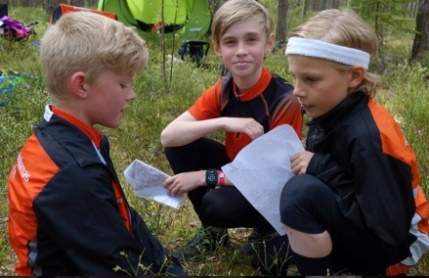 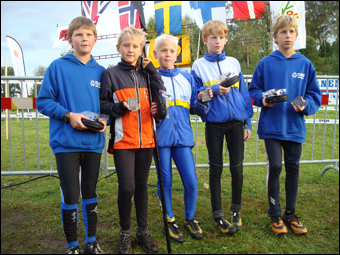 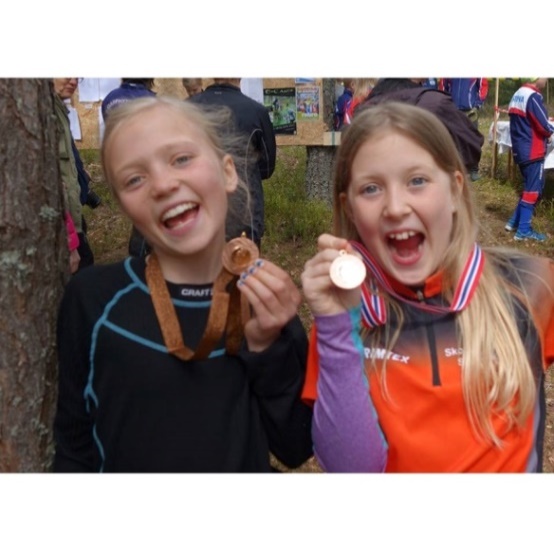 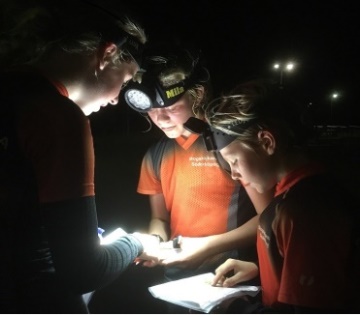 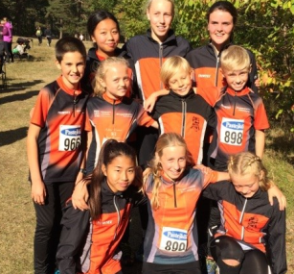 Skogspojkarnas OKInbjudan tillFunktionärsträff 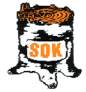                inför Ramunderträffen

Onsdag den 26 juni kl. 18.00träffas vi hos familjen Ettling på Ekövägen 21 Östra HusbyDe yngre springer i närskogen.
De äldre (som inte får springa tävlingen) åker iväg, kollar in arenan och provspringer tävlingsskogen och nya kartan. Efteråt provlagar och äter vi mat som vi planerar att ha i markan.Anmäl dig till anita.wehlin@gmail.com senast 23 juni.Ange om du/ni bara vill träna eller båda träna och äta.Välkomna!
Lena, Anita och Lina